”Kylän nimi”
TURVALLISUUSSUUNNITELMAKylän turvallisuussuunnitelma on kyläsuunnitelman liite. 
Turvallisuussuunnitelma päivitetään vuosittain vuoden ensimmäisessä kokouksessa.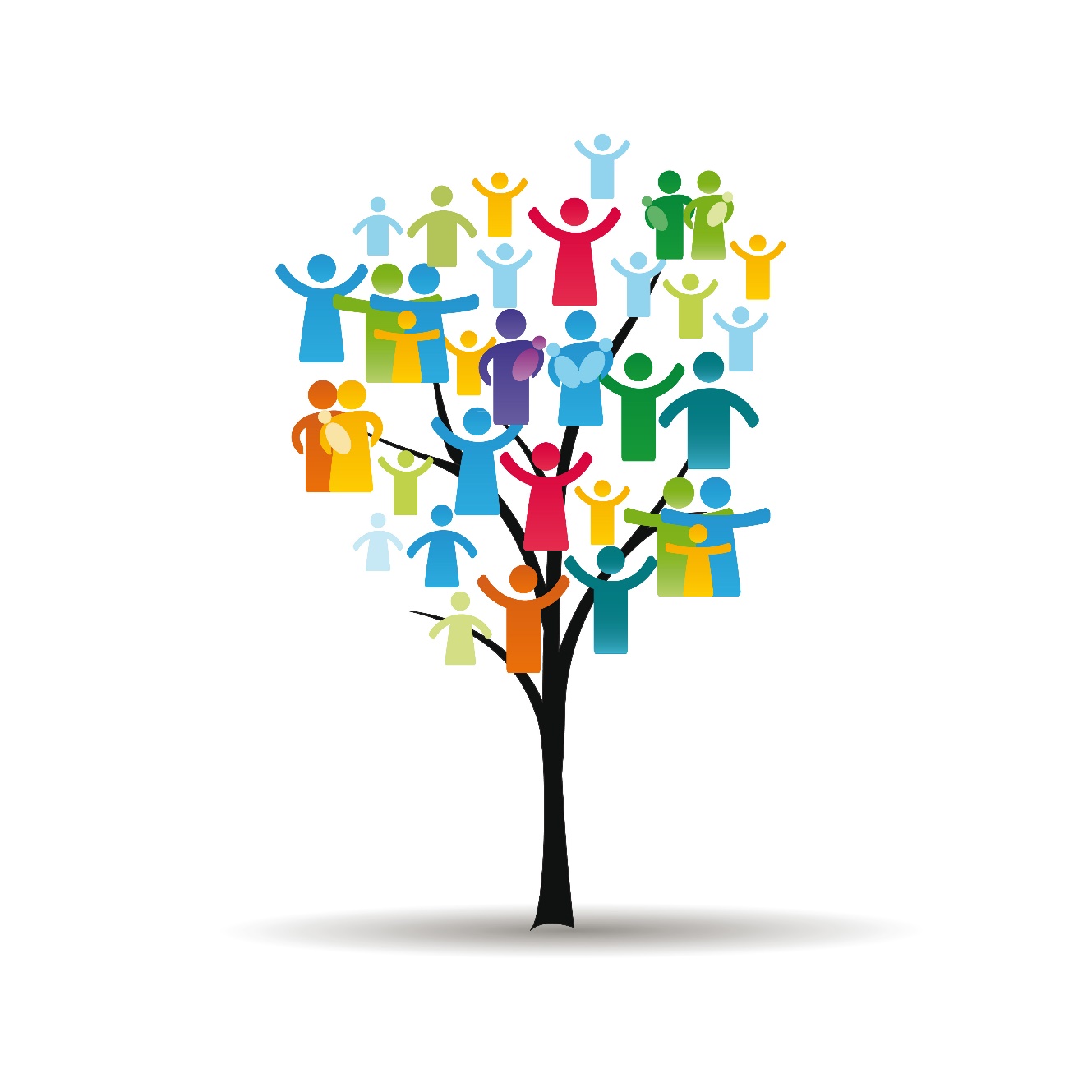 YHTEYSTIEDOT ja HÄIRIÖTILANTEIDEN KESKEISET TIEDOTAlla olevien yhteystietojen osalta jokainen henkilö antaa itse luvan julkaista omat tietonsa tässä asiakirjassa tai kieltää niiden julkaisemisen. Lisäksi yhdistys päättää itse, julkaistaanko tätä osiota yhdistyksen omalla tiedotuskanavalla. Huom! Kaupungin nettisivulla nimitietoja ei julkaistaKylän turvallisuusvastaava(t) (nimi, puh, sähköposti). Voitte nimetä useita eri turvallisuusvastaavia ja merkitä erikseen, mikä on heidän vastuualueensa.Kyläyhdistyksen puheenjohtaja (nimi, puh, sähköposti)Kyläyhdistyksen sihteeri (nimi, puh, sähköposti)Kyläyhdistyksen tiedotusvastaava (nimi, puh, sähköposti)Erityisosaajat Tässä huomioidaan sekä vakituisten asukkaiden että mökkiläisten tuottamat osaamisalueet, esim. hoitajat, lääkärit, poliisit, ensihoitajat, palokuntalaiset, konemiehet, käsityöläiset, ammattiosaajat, kokit ja virkaa tekevät henkilöt.  ammatti/osaamisala, nimi, puh. tai muu yhteystietoKylän yhteisen paikan sijaintiKylätalon tai muun vastaavan kokoontumispaikan nimi      Tarkka osoite 	     Muut mahdollinen kokoontumispaikka (infotaulu, laavu tms.)      Tarkka osoite 	     Kyläyhdistyksen tiedotuskanavat: Internet-sivut, osoite:      
 Facebook, ryhmän nimi ja sivun ylläpitäjä:      
 Instagram, tilin nimi ja ylläpitäjä:     
 TikTok, tilin nimi ja ylläpitäjä:      
 Twitter, tilin nimi ja ylläpitäjä:      
 LinkedIn, tilin nimi ja ylläpitäjä:      
 SnapChat, ryhmän nimi ja ylläpitäjä:      
 WhatsApp, ryhmän nimi ja ylläpitäjä:      
 Signal, ryhmän nimi ja ylläpitäjä:      
 Paikallislehdet      
 Muut, mitkä?      Vakituiset asukkaat ja mökkiläisetKylän asukkaiden lukumäärä ja ikärakenne. Arvio mökkiläisten määrästä ja oleilevatko mökeillä ympäri vuoden.Järjestöt ja yhdistyksetKylällä toimivat järjestöt ja yhdistykset yhteystietoineen ja mitä kukin yhdistys tekee. Palvelut yhteystietoineenKylällä toimivat palvelujen tuottajat yhteystietoineen ja mitä kukin tekee, esim. kauppa, posti, taksi, matkailuyritys, koneyrittäjät, maatalousyrittäjät. Tässä huomioidaan sekä vakituisten asukkaiden että mökkiläisten tuottamat palvelut.KYLÄN TURVALLISUUUDESTA TIEDOTTAMINEN  Olemme pitäneet kyläturvallisuuskatsauksen pvm:       Kylän turvallisuus -suunnitelma on julkaistu pvm       ja paikka/tapahtuma       Kylän turvallisuus -suunnitelma on kaikkien nähtävillä www.pudasjarvi.fi  Olemme tulostaneet tämän turvallisuussuunnitelman paperille ja sitä säilytetään      Kylän turvallisuus -suunnitelma on nähtävillä seuraavilla kylän omilla tiedotuskanavilla:  Facebook, sivun nimi:       Kylän omat nettisivut, osoite:       Muut, mitä?       Olemme ilmoittaneet oman defibrillaattorimme sijainnin www.defi.fi -sivustolle  Meillä ei ole omaa defibrillaattoria (sydäniskuria), mutta lähin löytyy osoitteesta      , puh.       Kylän turvallisuus -suunnitelmaa päivitetään vuosittain vuoden ensimmäisessä kokouksessa.  LiitteetOlemme tulostaneet kylän yhteisten tilojen sisä- ja ulkotilojen seinään  Sijaintitietolomake suomeksi (Liite 1.)Olemme tulostaneet ja laittaneet yhteisen tilan/paikan seinälle  Osaatko toimia hätätilanteessa -kortti seinälle (Liite 2.)Olemme tulostaneet ja laittaneet yhteisen tilan/paikan seinälle  Toimi näin -juliste seinälle (Liite 3.)Liite 4. Kylän turvallisuuden tarkistuslista, josta kylät voivat poimia lisää kyläturvallisuuteen liittyviä asioita halutessaan. 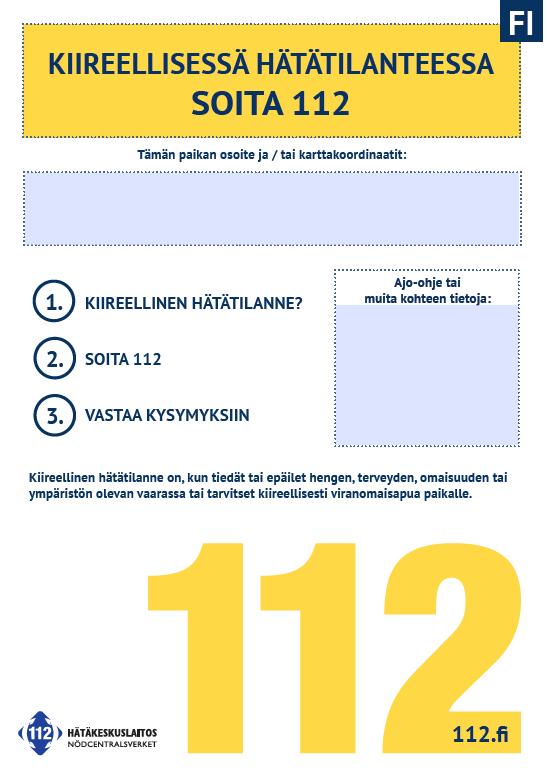 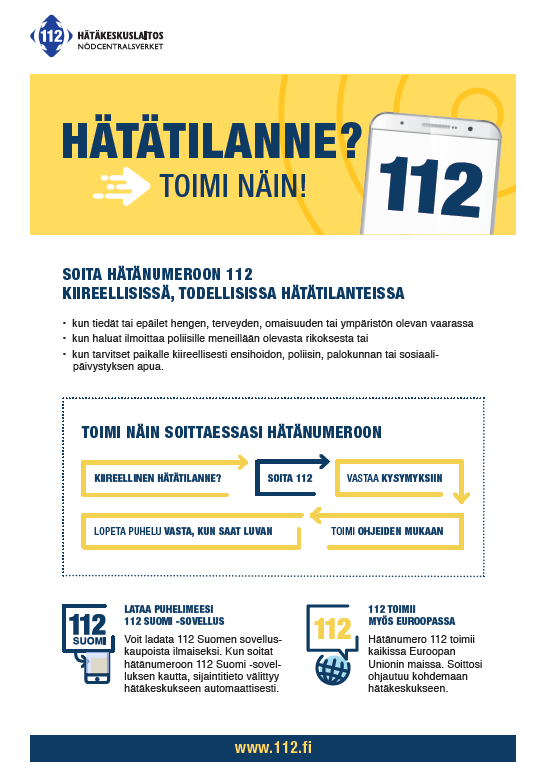 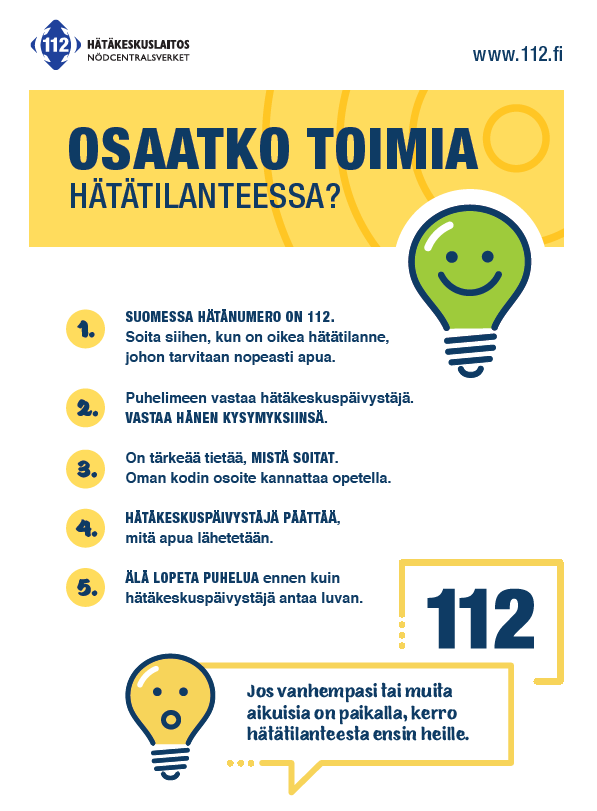 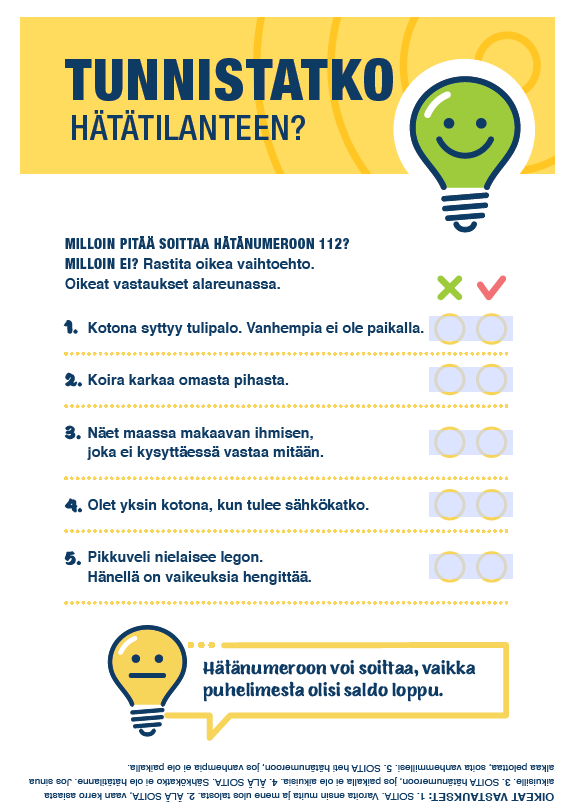 KYLÄN TURVALLISUUDEN TARKISTUSLISTAPelastuslaki velvoittaa myös jokaista ihmistä omatoimiseen varautumiseen. Itsensä ja muiden ihmisten auttaminen vaatii tietoja vaaroista ja vaaratilanteiden välttämisestä. On tärkeää oivaltaa mahdollisuutensa parantaa omaa ja toisten turvallisuutta. Tästä listasta löydät lisää tarkistuskohteita. Kymmenen turvallisuuskysymystä kylälle:1. Tiedätkö kylän sijainnin?Kunnan nimi, kylän nimi, kylän keskeisimmät tiet nimeltä ja tienumeroltaOma nykyinen sijaintisiAlueella olevan vesistön nimi, maamerkin nimi ja sijaintiKylän paikantamiskoordinaatit selvilleKarttapaikkatieto, näkyville kylätalon tms. ulkoseinälle ja ilmoitustaululle2. Tunnistatko vaaranpaikat?Kylälle tyypilliset häiriötilanteet (esim. vuosittainen tulva, sähköhäiriöt)Vaaralliset tiet (maantie ja rautatie), sillat ja tunnelitLentokentät, varalaskeutumispaikatLuonnon olot; vesistö, suot, kalliot, tiettömät suuret metsäalueetMaa-ainesottoalueet (soramontut, louhokset)Teollinen ympäristöMaatilatLiikuntapaikat, ulkoilureitit, ampumaradatVaaralliset aineetMyrkylliset kasvitPetoeläimetErityiset riskitekijät (suurtapahtumat, ikääntynyt väestö tms.)3. Tunnistatko kyläläiset?Kyläyhdistyksen nimi ja yhteystiedotKyläyhdistyksen johto, kyläpäällikkö, kylän turvallisuusvastaavaKylätalon sijainti ja yhteystiedotKylän alueella asuvat kunnan virkamiehetKylän keskeisimmät palveluntuottajat (kauppa, posti, taksi, matkailuyritys)Kylän alueella sijaitsevat yrityksetJärjestyksenvalvojat, sovittu kokoontumispaikka poikkeusoloissa4. Osaatko auttaa ja neuvoa?Päivystysapu on ohjaus- ja neuvontapalvelu, johon otetaan yhteyttä ennen päivystykseen hakeutumista. Päivystysapu on saatavilla myös maksuttomana chattina, puh. 116 117, Pohjois-Pohjanmaan päivystysapu 116117 Hätäilmoituksen teko, 112Miten teen? Osaatko toimia hätätilanteessa? Avun pyytäminen, rohkeasti, hyvissä ajoin, selvästiEnsiaputaidot, uskallus auttaaHädässä olevan ihmisen pelastaminen, viipymättä, itsestään huolehtienAlkusammutus https://pelastustoimi.fi/koti-ja-arki/hatatilanne/alkusammutus Vahinkojen minimointiLasten ja erityisryhmien ennakoiva opastaminenHarjoittelu5. Tunnetko auttajan tai osaajan?Kylällä asuvat ammattiauttajat (lääkäri, terveydenhoitaja, palomies)Radioamatöörit, kalastajat, veneilijät, suunnistajat, metsästysseuratOsaavat kesäasukkaatTietoliikenneyhteys, nettikahvila tms., oneline-palvelutTulkkipalvelut (vieraat kielet, viittomakieli tms.)6. Tiedätkö ja löydätkö apuvälineet?Ensiapupakkaukset, lääkevarastot, kotiapteekitKöydet, tikkaat, nosturit (maatilat, rakennusliikkeet, kyläkauppa)Alkusammutuskalusto7. Tunnetko kylän välineresurssit?Maastoajoneuvot, veneet, ultrakevytkoneetTraktorit, kaivurit, motot, muu raivauskalustoMoottorikelkat ja metsäreetAggregaatit ja varavoimakoneetSiirrettävät kylmä- ja lämpölaitteetJuomavesivarastot ja –astiat, ruokahuoltoVaatehuolto, varavuoteet ja vuodevaatteet, katoksetKuljetuskalusto (koneet ja laitteet, ihmiset) ja säilytystilat8. Tiedätkö viranomaiset?Kunnan alueella toimiva pelastuslaitos, yhteystiedot, sijaintiPoliisiviranomainen, yhteystiedot, sijaintiRajavartiolaitos ja Tulli, PuolustusvoimatYmpäristöterveysviranomaiset (ihmisten hyvinvointi, luonto)Terveysviranomaiset (ihmisten terveys)Aluehallintoviranomaiset (liikenne, väylät tms.)Oman kunnan tai seutukunnan viranomaiset9. Tunnetko kotikuntasi?Kunnan organisaatio, mm. väestönsuojelu, tekninen toimistoTerveyskeskusTukipalvelut (kotihoito, asuntotoimi, henkinen tuki, ruokahuolto, lastensuojelu)Lähikunnat ja niiden yhteistyö10. Löydätkö tietoa? Päivitä tietosi!Myrkytystietokeskus; avoinna 24 t/vrk, (09) 471 977 tai (09) 4711 (vaihde)Pudasjärven terveysasema https://pohde.fi/asiointikanava/pudasjarven-terveysasema/ Oulu-Koillismaan Pelastuslaitos  https://pelastustoimi.fi/pohjois-pohjanmaa/ota-yhteytta)Tältä sivulta löydät pelastuslaitoksen asiakkaille suunnatut lomakkeet ja ohjeet kootusti https://www.ouka.fi/oulu/pelastuslaitos/materiaalipankki Suomen Punainen Risti; apua ja tukea, https://www.punainenristi.fi/hae-apua-ja-tukea/ https://oys.fi/ensihoito/ Suomen Pelastusalan Keskusjärjestö https://www.spek.fi/ kts. linkkiluettelo, esim. palo- ja sähköturvallisuus, kodin turvaopasOma linkkiluettelo kylälle, paikallistieto esiin!Kylän turvallisuusvastaavan valinta, tieto kyläläisille, mökkiläisille sekä kaupungille 